ОТЗЫВ  на работу студентки 4 курса Института «Высшая школа менеджмента» Санкт-Петербургского государственного университета Окуньковой Алины Евгеньевны  по подготовке выпускной квалификационной работы по направлению 38.03.04 – Государственное и муниципальное управление, на тему ОБЩЕСТВЕННОЕ УЧАСТИЕВ ГОРОДСКОМ РАЗВИТИИ: ФОРМЫ И МЕХАНИЗМЫ(НА ПРИМЕРЕ Г. ИВАНОВО)Особые комментарии: Необходимо особо отметить самостоятельность, проявленную автором при выборе темы и объекта исследования, постановке и проведении эмпирического исследования, работе с материалом. Работа грамотно структурирована, выдержана по стилю, содержит большое количество ссылок на научную и практическую литературу, нормативные акты. Собранный эмпирический материал позволил выявить факторы общественного участия, провести кластеризацию населения и сделать релевантные практические рекомендации в отношении повышения общественного участия в развитии города Иваново.  Общий вывод: работа студентки Окуньковой Алины Евгеньевны отвечает требованиям, предъявляемым к выпускным квалификационным работам по направлению 38.03.04 – Государственное и муниципальное управление.Научный руководитель: к.э.н., старший преподаватель, Голубева Анастасия Алексеевна 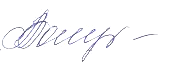 Дата 3.06.2020 Проявление студентом самостоятельности и инициативы при работе над ВКРСтудент проявил самостоятельность при формулировке исследуемой управленческой проблемы, целей и задач ВКРВКР выполнялась студентом в целом самостоятельно при активном консультировании с научным руководителемСтудент не проявил инициативы при работе над ВКРИнтенсивность взаимодействия с научным руководителем:Постоянное взаимодействиеНерегулярное взаимодействиеОтсутствие взаимодействияДругое:Соблюдение графика работы над ВКР:Полностью соблюдалсяСоблюдался частичноНе соблюдалсяСвоевременность предоставления окончательной редакции ВКР научному руководителюНакануне дня защиты ВКРВ день крайнего срока предоставления ВКР (на следующий день после загрузки ВКР в систему Blackboard)За день до срока сдачи ВКРЗа два дня до срока сдачи ВКР За три дня и более до срока сдачи ВКРСтепень достижения цели ВКРПолностью достигнутаДостигнута частичноНе достигнутаСоответствие содержания ВКР требованиям Полностью соответствуетСоответствует частичноНе соответствует Соответствие оформления ВКР требованиям Полностью соответствуетСоответствует частичноНе соответствует